莫斯利細說自然科學 國中理化生物地科教學網七年級第一冊  103學年度適用單元1 生命世界http://www.moseleytw.com/uploads/1/6/0/4/16043318/103_71_u1.pdf單元2 生物體的組成http://www.moseleytw.com/uploads/1/6/0/4/16043318/103_71_u2.pdf單元3 養分與能量http://www.moseleytw.com/uploads/1/6/0/4/16043318/103_71_u3.pdf單元4~單元6有加密, 無法在瀏覽器直接開啟喔!http://www.moseleytw.com/2228319968-199712418032026-3153219968122892010820874.html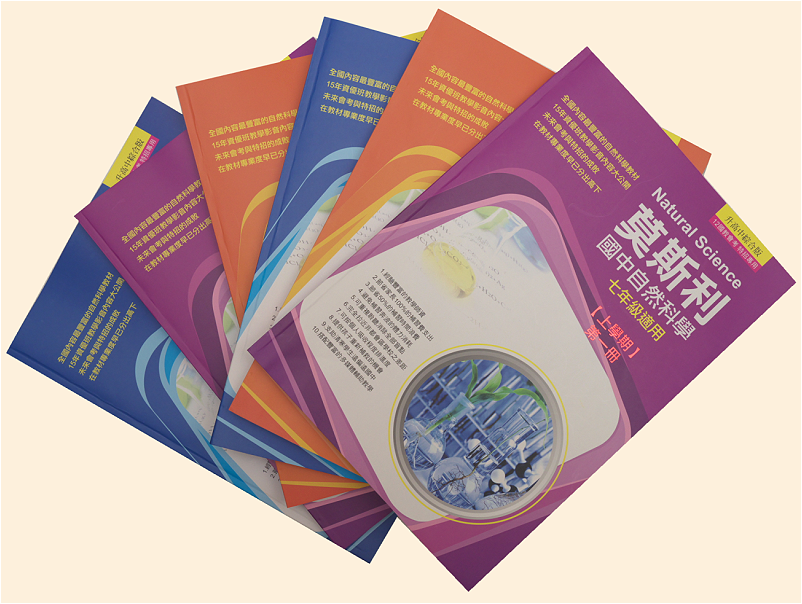 